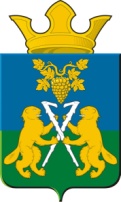 АДМИНИСТРАЦИЯ НИЦИНСКОГО СЕЛЬСКОГО ПОСЕЛЕНИЯСЛОБОДО-ТУРИНСКОГО МУНИЦИПАЛЬНОГО РАЙОНА СВЕРДЛОВСКОЙ ОБЛАСТИП О С Т А Н О В Л Е Н И ЕОт 15  октября 2021 года                                                                                               с.Ницинское                                               № 119О проведении мероприятий по санитарной очистке населенных пунктов, расположенных на территории Ницинского сельского поселения           В соответствии со ст. 51 Федерального закона от 30 марта 1999 № 52 - ФЗ «О санитарно-эпидемиологическом благополучии населения», распоряжения Правительства Свердловской области от 04.03.2021 № 87-РП «О проведении мероприятий по санитарной очистке территорий городов и иных населенных пунктов, расположенных на территории Свердловской области, в 2021 году»,             в целях улучшения санитарного состояния сел, деревень, обеспечения сохранности объектов благоустройства,  повышения экологической     и противопожарной защиты  территории Ницинского сельского поселения, ПОСТАНОВЛЯЕТ:1. Организовать и провести1)  работы по санитарной очистке населенных пунктов, расположенных на территории сельского поселения, в том числе                  по вывозу собранного мусора с территории общего пользования на объекты твердых коммунальных отходов, в срок с 18 по 22 октября 2021 года;2) разработать и утвердить мероприятия по санитарной очистке                            и благоустройству территорий сельских поселений в срок до 18 октября                     2021 года;3) организовать и провести массовые работы по очистке                                    от накопившегося мусора улиц, проездов, набережных, придомовых территорий жилищного фонда, объектов социально-культурного назначения, мест общего пользования, рынков,  скверов, лесопарков, зон отдыха вблизи водоемов;4) обеспечить очистку дворовых территорий, чердачных и подвальных помещений жилых домов, провести комплекс мер по борьбе с грызунами                     на территориях жилых массивов; 5) организовать трудовые коллективы организаций, предприятий всех организационно-правовых форм собственности, индивидуальных предпринимателей и население к работам по санитарной очистке                                  на соответствующих территориях;6) назначить ответственных лиц по оперативному взаимодействию предприятий жилищно-коммунального хозяйства с коллективами организаций и собственниками жилых помещений многоквартирных домов при проведении совместных работ по сбору и вывозу мусора на объекты размещения твердых бытовых отходов с использованием имеющейся техники, транспорта     и инвентаря;7) принять меры, необходимые для ликвидации неорганизованных свалок; 8) провести работу по привлечению юридических, должностных                        и физических лиц к административной ответственности за несвоевременную санитарную очистку придомовых территорий, подвальных и чердачных помещений жилых зданий, контейнерных площадок и несанкционированных свалок мусора, частного жилого сектора населенных пунктов;9) подвести итоги проделанной работы, отметить коллективы организаций и жителей за лучшее проведение работ по санитарной очистке                   и благоустройству территорий в срок до 28.10.2021 года, направить информацию в отдел по ГО и ЧС Администрации Слободо-Туринского муниципального района по форме согласно приложению № 1 к настоящему постановлению.2. Провести дополнительные мероприятия по надзору                               за соблюдением противопожарной безопасности в жилищном фонде                               и предприятиях района.3.  В целях профилактики возникновения пожаров провести обследование населенных пунктов, расположенных на территории Слободо-Туринского муниципального района на предмет бесхозных построек, заброшенных домов.4.	Утвердить смету проведения санитарной очистки населенных пунктов, расположенных на территории Ницинского сельского поселения (приложение № 2).5. Бухгалтеру администрации Ницинского сельского поселения (Мироновой К.А.) выделить финансирование  в сумме 1 000  (одну тысяч) рублей.6.  Опубликовать настоящее постановление в печатном средстве массовой информации Думы и Администрации Ницинского сельского поселения «Информационный вестник Ницинского сельского поселения», а также обнародовать путем размещения на официальном сайте Ницинского сельского поселения в информационно-телекоммуникационной сети «Интернет» http://www.nicinskoe.ru/.7. Контроль за исполнением настоящего постановления оставляю                        за собой. Глава Ницинского сельского поселения                             Т.А.КузевановаПриложение № 1 к Постановлению администрацииНицинского сельского поселенияот 15.10.2021  № 119ФормаИНФОРМАЦИЯо проведении мероприятий по санитарной очистке территорий населенных пунктов, расположенных на территории Ницинского сельского поселения Слободо-Туринского муниципального района, в 2021 годуГлава администрациисельского поселенияПРИЛОЖЕНИЕ № 2 Утверждена постановлением администрацииНицинского сельского поселенияот 15.10.2021 № 119 Смета проведения санитарной очистки населенных пунктов, расположенных на территории Ницинского сельского поселенияКоличество собранного мусораКоличество собранного мусораКоличество ликвидированных мест несанкционированного размещения мусораКоличество ликвидированных мест несанкционированного размещения мусораКоличество ликвидированных мест несанкционированного размещения мусораКоличество организаций, принявших участие в мероприятиях по очистке территорий (единиц)Количество человек, принявших участие в мероприятиях по очистке территорий (тыс. человек)тоннтыс. куб. метроведиництыс. куб. метровпроцентов от общего количества выявленных мест несанкционированного размещения мусораКоличество организаций, принявших участие в мероприятиях по очистке территорий (единиц)Количество человек, принявших участие в мероприятиях по очистке территорий (тыс. человек)№ п/пНаименование, количествоСумма, руб.1.Приобретение мусорных мешков3000,00ИТОГО3 000,00